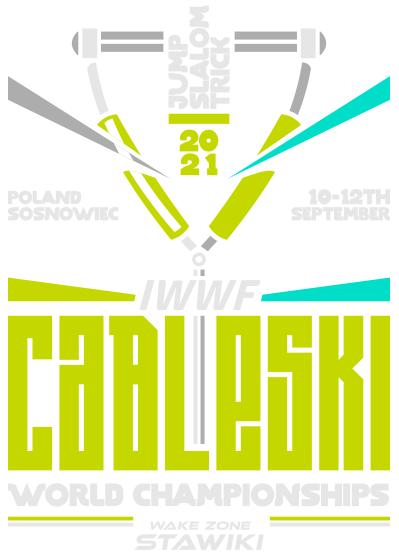 2021 IWWF Cableski World Championships 
10th – 12th September 2021Wake Zone Stawiki, SosnowiecPolandBulletin #2*
*all changes & additional information to Bulletin #1 are marked/noted in green
The Polish Motorboat and Water Ski Association, Klub Sportowy Wake Zone Stawiki and the Wake Zone Stawiki Water Park Sosnowiec herewith invite all Members of IWWF Affiliated Federations to the 2021 IWWF Cableski World Championships which will be held in Sosnowiec, Poland from 10th to 12th September 2021.LOCATION & TRAVELThe city of Sosnowiec is situated in southern Poland. The location of our cable offers convenient access from the Katowice International Airport (27km) and from the John Paul II International Airport Kraków-Balice (67km). One could use the highly dependable European rail network to get to either Katowice or Sosnowiec. Also, numerous bus and tram lines make travelling through the cities of the Silesian Metropolis hassle-free. For train schedules: http://mt.rozklad-pkp.pl/enINTERNATIONAL TRAVEL (COVID-19 RELATED REQIREMENTS)
All participants travelling to Poland, should take note of the following guidelines and requirements: https://www.gov.pl/web/coronavirus/temporary-limitationsIt is each individual participant’s responsibility to be up to date with the requirements of entering and leaving Poland and returning to their own country.A medical provider will be on-site on 11th September (Saturday) providing polymerase chain reaction (PCR) tests if you need testing to return to your respective countries. The cost of the testing is to be covered by each participant. PRICE: 249 PLN (payment by card only)COMPETITION SITEWake Zone Stawiki Waterpark SosnowiecJana Sobieskiego 49 Street41- 200 SosnowiecORGANIZER CONTACTAleksandra GogolaBusiness ManagerPhone: +48 786 236 666 (whatsapp available)Email: ola@wake-zone.plhttp://www.wake-zone.plhttps://web.facebook.com/wakezonestawiki/OFFCIAL WEBSITEhttps://iwwf.sport/cableskiworlds2021/CABLE SYSTEMRIXEN 5.0 Cable built in 2017:LENGTH 749mHEIGHT 11mCOUNTER-CLOCKWISE10 CARRIERSThe competition will run according the 2020 IWWF Cableski Technical Rules in the latest Version.ACCOMODATIONHOW TO REACH HOTEL AND THE SITEThe Organizer will arrange transportation between the Official Hotel and Wake Zone Stawiki Waterpark during the event for athletes and Team Officials at regular intervals (to be posted up on the official notice board).Possible transport options (airport transfers, transport between Official Hotel and the site for trainings, other commute etc.):Transfers booked with the hotelTaxi Taxi Apps: Uber, BoltCar / bus rental Transportation from and to the airport will be offered free of charge to Executive Board Members, Technical Officials and IWWF Cableski Council Members. Official transportation schedule for Executive Board Members, Technical Officials and IWWF Cableski Council Members will be announced upon the official schedule of the Bureau Meeting and Executive Board Meeting and will be available on the competition website as well as the information board in the Official Hotel.  Airport transfers booked with the Official Hotel for Athletes and Team Officials:Katowice Airport (KTW) – Hotel
Car – 120 PLN 
Bus (8 people) – 150 PLNKraków Airport (KRK) – Hotel
Car – 300 PLN
Bus (8 people) – 350 PLNWarsaw Airport (WAW) – Hotel
Car – 950 PLN
Bus (8 people) – 1100 PLN*All the rates are for one-way journey and arrangements should be made directly with the Official Hotel. CURRENCYPLN /Polish Zloty/ is used in Poland and all major credit cards are accepted almost everywhere. Close to the hotel and the site you can find banks and ATMs. VISA REQUIREMENTSPlease check entry requirements for your country or contact Polish Embassy in your country. OFFICIAL TEAM TRAINING Official Team Trainings will take place on Friday 10.09.2021 from 09:00 – 13:00. Detailed plan to be announced.UNOFFICIAL FAMILIARIZATION Available any time before the official start of the Championships.Prices:During the season (until 31st August): EUR 120/hFrom 1st September to the official start of the Championships: EUR 160/h*. Minimum slot to book is 30 min for EUR 100.*for the Teams that book an accommodation in the Official Hotel: EUR 150/h.The course will be cleared from obstacles from 1st September  (until then the course will be adjusted to trainings).Please send your training requests to ola@wake-zone.pl. The training schedule will be available by 10th August 2021. If you want to book trainings earlier, please contact ola@wake-zone.pl.The schedule will be sent via email for the review and approval.The payment for unofficial practice to be made on-site.Please be aware that changes in final practice schedule may occur due to homologation process and in accordance to provide the time slots to the countries balanced and equally.COMPETITION SCHEDULE LUNCHES, DINNER, FINAL NIGHT BANQUET Lunches will be provided on site for athletes + one non-competing team member and officials during days of competition. During other days and for evening meals it will be possible to arrange yourself in the city as both Hotel and the site are situated in the close range to few cities in Silesian Metropolis with lots of restaurants, cafes and supermarkets around. Opening Ceremony and Final Night Banquet are free of charge to Athletes, Team Officials, Technical Officials, Executive Board members and IWWF Cableski Council members. Cost for Non-Invited Personnel to Attend Final Awards Ceremony Dinner: 30 EUR INTENTION TO ENTERIn accordance with IWWF Rule 2.05, each Federation is required to submit an Intention to Enter for the Championships. Each Federation  shall  certify  to  the  Chairman  of  the  IWWF  Cableski  Council  and  to  the  organizing committee,  not  later  than  60  days  before  the  scheduled  start  of  the  familiarization  of  the  IWWF Cableski World Championships, it’s intent to compete. Any Federation not meeting this requirement will not be allowed to compete until they pay a fine of EUR 200 to the IWWF.Submission deadline: 13th July 2021.Please find the form in Word format under the official website: https://iwwf.sport/cableskiworlds2021/ENTRY FEEThe Entry Fee is EUR 250 per skier regardless of the number of disciplines. This amount includes a US$30 levy which will assist technical officials with their travel costs. Entry fee to be paid during the registration on-site.PAYMENT DETAILS (Entries, Trainings, Banquet) Please, request for an invoice from the Organizer and ensure you correctly state the invoice number when making payment. Note, payments WITHOUT an invoice number may not be recognized by recipient. EUR Beneficiary: AKADEMIA SPORTU STAWIKI SP. Z O.O.
Address: JANA SOBIESKIEGO 49, 41-200 SOSNOWIECAccount No.: 53 1140 2004 0000 3412 1243 7036
Bank of beneficiary: MBANKKod BIC Swift: BREXPLPWMBKIMPORTANT – Federations are responsible for ALL bank chargesFINAL ENTRYIn accordance with IWWF Rule 2.05, each Federation is required to submit an Official Entry Form for the Championships. Any  Federation  shall  certify  to  the  Chairman  of  the  IWWF  Cableski  Council,  the  Chairman  of  the Confederation  Cableski  Council,  and  the  organizing committee,  not  later  than  15  days  before  the scheduled start of familiarization of the IWWF Cableski World Championships, the names of the members of its  team,  the  events  each  will  enter,  the  ratings  of  each  skier,  as  well  as  the  names  of  the  official reserves.  Any Federation not  meeting  this  requirements  will  not  be  allowed  to  compete  until  the Federation pays a fine of EUR 10  per skier per day after the 15-day deadline to the IWWF for each skier not officially entered.Submission deadline: 27th August 2021.Please find the form in Word format under the official website: https://iwwf.sport/cableskiworlds2021/OFFICIALS PANEL Jury & Officials: please contact Aleksandra Gogola at ola@wake-zone.pl to arrange Hotel reservations and airport transfers. DOPING CONTROLIn accordance with the IWWF Anti-Doping Rules, doping controls will be conducted during the competition. By entering this competition, all athletes agree to be subject to doping control.Information about the IWWF Anti-Doping program, the current IWWF AD Rules and links to the list of banned substances can be accessed on the following link http://iwwf.sport/athletes/anti-doping/COVID-19 BASIC PREVENTIONS
The following protocols are recommended:Detailed COVID-19 prevention guidelines will be announced as a separate document.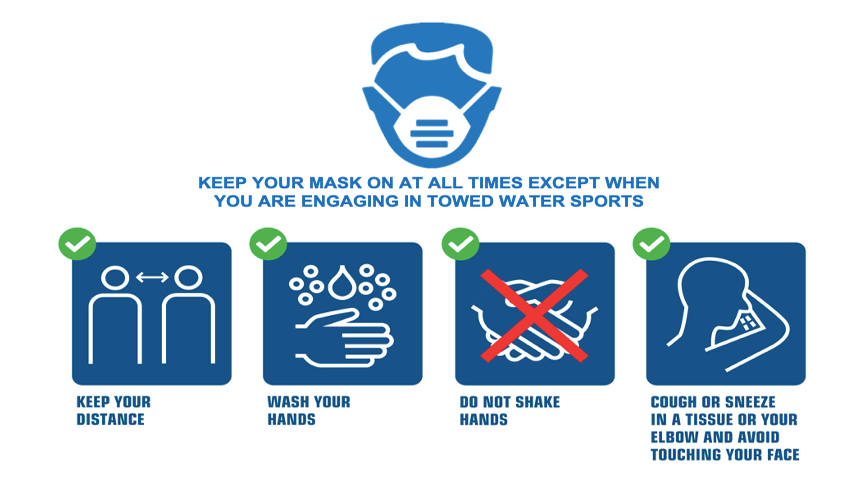 IWWF SAFE SPORT POLICY & SAFEGUARDING REGULATIONSThe IWWF takes safeguarding extremely seriously and is committed to ensuring that everyone who attends the championships, whether athletes, officials or volunteers are able to operate in a safe environment, free from abuse and the risk of harm.It is a condition of participation that all attendees familiarise themselves and comply with the IWWF Safeguarding Regulations which are available at https://iwwf.sport/safe-sport/ADDITIONAL INFORMATIONPower outletsDetails of voltage and electrical socket types in Poland can be found at the following link: https://www.power-plugs-sockets.com/poland/SIM cardsPoland offers several choices when it comes to buying a SIM card, with four main cell networks to choose from: Orange, Play, Plus, and T-Mobile.There are many ways to buy SIM cards and packages: in supermarkets, street kiosks, gas (petrol) stations, and official company stores. It is mandatory to register with your passport or national ID card when buying a SIM card in Poland, due to an anti-terrorism act that went into effect around July 2016. You can easily buy top-up vouchers in the same places you bought the SIM card, including street kiosks, stores, petrol stations, or online.Attractions & Restaurantshttps://www.inyourpocket.com/katowice/silesian-tourism-organisation_153687vShoppingSilesia City Center, Katowice - http://www.silesiacitycenter.com.pl/?lang=enGaleria Katowicka, Katowice - https://galeriakatowicka.eu/en/Designer Outlet Sosnowiec, Sosnowiec- https://www.designeroutletsosnowiec.pl/en/Galeria Libero, Katowice- https://liberokatowice.pl/en/LOOKING FORWARD TO SEE YOU IN SOSNOWIEC!Please inform us about your participation as soon as possible. 
And if you need help, please feel free to contact us!Hotel nameHoliday Inn Dąbrowa Górnicza AddressAleja Róż 1A, 41-300 Dąbrowa GórniczaPhone+48 32 755 00 00 Reception, +48 885 987 105 A. SzczyraContact PersonAgnieszka SzczyraEmail for bookingreservation@hidabrowa.plplease use code: WAKE ZONE STAWIKI when booking the rooms for preferred rates.Rate single 269 PLN standard DBL/TWIN room for single occupancy including breakfastRate double/twin 309 PLN standardDBL/TWIN room for two people including breakfastCredit CardsAmerican Express, Visa, MasterCardHotel Websitehttps://www.holidayinn.com Distance from Site9 km (approx. 15 mins drive)NotesKids ages 17 and under stay for free when sharing their parents’ room.  Up to four kids ages 12 and under eat free any time of the day in any Holiday Inn® on-site restaurant.View Terms & Conditions for Details at the Hotel website.Thursday 9th SeptemberLast Practice for Teams untill 17:30 09:00-17:00Registration of teams and Skiers13:00-16:00IWWF Cableski Council Meeting16:00-18:00Homologation (all day)16:30-17:30Skiers Meeting --> Skiers rep 18:00-20:00Homologation on waterFriday 10th September6:00- 9:00Homologation (Reserve)9:00-13:00Official Training13:00-13:30Judges meeting13:30-14:00Team Captains meeting14:30-17:30Tricks preliminary round: women and men18:30-20:00Opening ceremonySaturday 11th September8:00-12:00Slalom preliminary round: women and men13:30-16:00Jump preliminary round: 150, 165, 180, women and menSunday 12th September08:00-09:30trick final: women and men10:00-12:30Slalom final: women and men13:00-13:30Medal ceremony for tricks and slalom.14:00-16:00Jump final: women and men16:30-17:00Medal ceremony for Jumps20:00 -Closing ceremony and medal ceremony for overall and team classifications.20:00 -Closing ceremony and medal ceremony for overall and team classifications.Chief JudgeMarie-AnnePersoonsBELAssistant Chief Judge TBDTBDPOLHomologatorBernwardStammGERChief ScorerHorstHeinickeGERAssistant ScorerTaliMenzonISRChief Operation OfficerMarkusHörnschemeyerGERAssistant Operation OfficerMaozTalISREvent JudgeElenaKunertSVKEvent JudgeMartinGrawGEREvent JudgeLuidmila MikhanovicBLREvent JudgeRoiLichtmanISREvent JudgeElkeEhlmannGEREvent JudgeAlexandrIsaevBLR